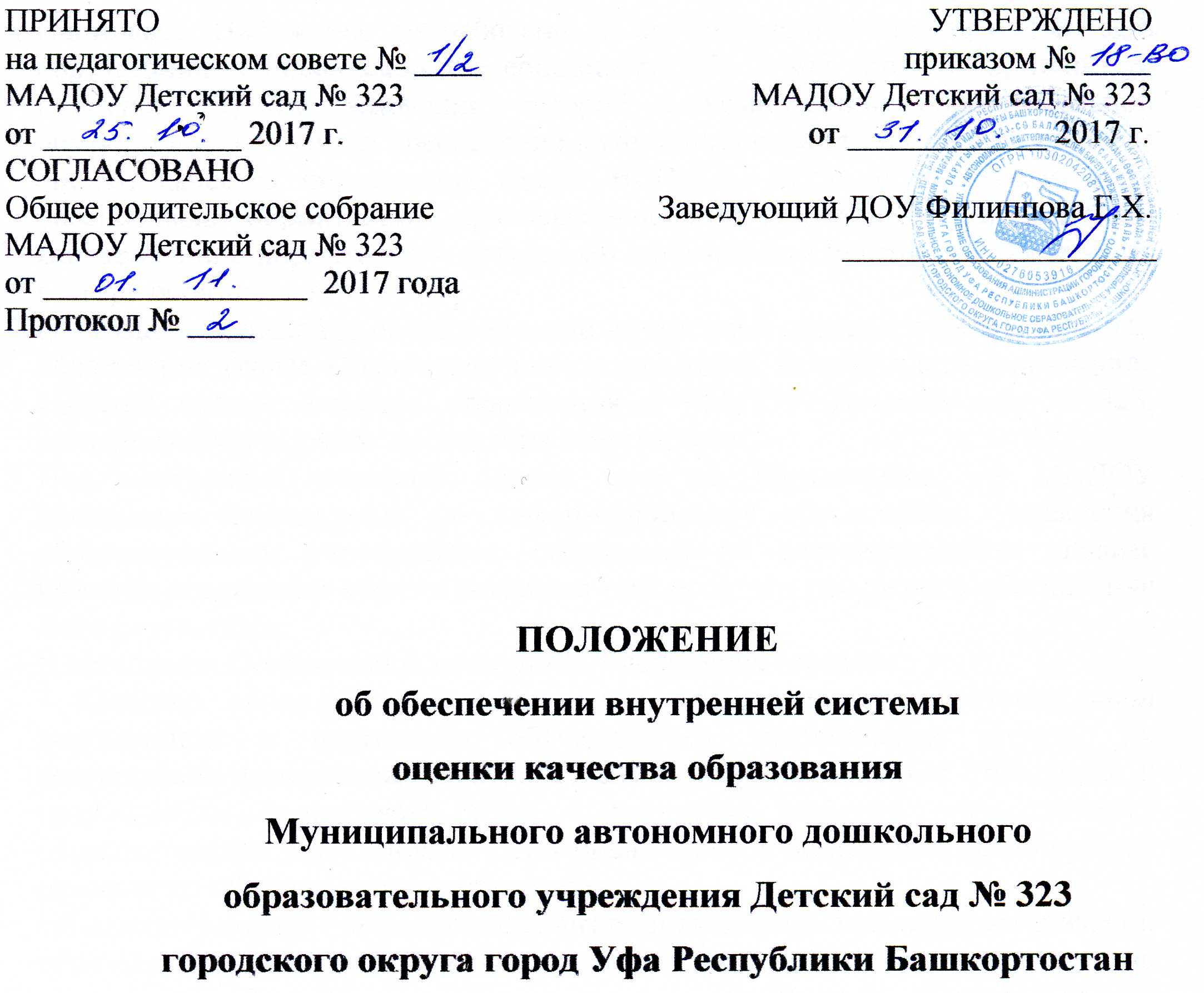 Общие положенияНастоящее Положение разработано в соответствии с Законом РФ «Об образовании в Российской Федерации» № 273 – ФЗ (статья 28, пункт 3, подпункт 13), на основании которой к компетенции образовательной организации  относится обеспечение функционирования внутренней системы оценки качества образования (далее ВСОКО). Устав и локальные акты обеспечивают нормативно – правовые основания реализации этой системы в соответствии с нормативно – правовыми документами Российской Федерации в сфере образования.Настоящее Положение об обеспечении внутренней системы оценки  качества образования (далее Положение) определяет цели, задачи, единые принципы системы оценки качества образования в МАДОУ Детский сад № 323, регламентирует порядок проведения мониторинга.Под внутренней системой оценки качества образования  в МАДОУ понимается деятельность по информационному обеспечению управления образовательным учреждением, основанная на систематическом анализе качества реализации образовательного процесса, его ресурсного обеспечения и его результатов.В настоящем Положении используются следующие термины:- Качество образования - комплексная характеристика образовательной деятельности и подготовки обучающегося, выражающая степень их  соответствия федеральным государственным образовательным стандартам и потребностям физического лица, в интересах которого осуществляется  образовательная деятельность, в том числе степень достижения планируемых результатов образовательной программы;- Качество условий - выполнение санитарно-гигиенических норм организации образовательного процесса; организация питания в ДОУ; реализация мер по обеспечению безопасности обучающихся в организации образовательного процесса.- Оценка качества образования - определение с помощью диагностических и оценочных процедур степени соответствия ресурсного обеспечения, образовательного процесса, образовательных результатов нормативным требованиям, социальным и личностным ожиданиям.- Внутренняя система оценки качества образования - целостная система диагностических и оценочных процедур, реализуемых различными субъектами государственно - общественного управления образовательным учреждением, которым делегированы отдельные полномочия по оценке качества образования, а также совокупность организационных структур и нормативных правовых материалов, обеспечивающих управление качеством образования.- Измерение - оценка уровня образовательных достижений с помощью контрольных измерительных материалов в стандартизированной форме, содержание которых соответствует реализуемым образовательным программам.- Критерий - признак, на основании которого производится оценка, классификация оцениваемого объекта.- Мониторинг - комплексное аналитическое отслеживание процессов, определяющих количественно -  качественные изменения качества образования,  результатом которого является установление степени соответствия измеряемых образовательных результатов, условий их достижения и обеспечение общепризнанной, зафиксированной в нормативных документах и локальных актах системе государственно - общественных требований к качеству образования, а также личностным ожиданиям обучающихся.- Экспертиза - всестороннее изучение и анализ состояния образовательного процесса, условий и результатов образовательной деятельности.МАДОУ обеспечивает разработку  и реализацию внутренней системы оценки качества образования в МАДОУ Детский сад, обеспечивает оценку, учет и дальнейшее использование полученных результатов.Положение распространяется на деятельность всех работников МАДОУ, осуществляющих профессиональную деятельность в соответствии с трудовым договором (эффективным контрактом), в том числе на работников, работающих по совместительству.Срок данного Положения не ограничен. Положение действует до принятия нового.Основная цель, задачи и принципы внутренней системы оценки качества образования в ДОУ.Целью организации внутренней системы оценки качества образования является анализ исполнения законодательства к области образования и качественная оценка воспитательно-образовательной деятельности, условий развивающей среды МАДОУ и выполнение комплексного плана контроля для определения факторов и своевременное выявление изменений, влияющих на качество образования в дошкольном образовательном учреждении.Задачами внутренней системы оценки качества образования являются:- Получение объективной информации о функционировании и развитии дошкольного образования в МАДОУ, тенденциях его изменения и причинах, влияющих на динамику качества образования.- Формирование единой системы диагностики и контроля состояния образования, обеспечивающей определение факторов и своевременное выявление изменений, влияющих на качество образования в МАДОУ.- Получение объективной информации о функционировании и развитии системы образования в МАДОУ, тенденциях его изменения и причинах, влияющих на его уровень.- Предоставление всем участникам образовательного процесса и общественности достоверной информации о качестве образования.- Принятие обоснованных и своевременных управленческих решений по совершенствованию образования и повышение уровня информированности потребителей образовательных услуг при принятии таких решений.- Прогнозирование развития образовательной системы МАДОУ.Основными принципами ВСОКО ДОУ являются:- Объективность, достоверность, полнота и системность информации о качестве образования;  реалистичность требований, норм и показателей качества образования, их социальная и личностная значимость; учет индивидуальных особенностей развития каждого воспитанника при оценке результатов его обучения и воспитания.- Открытость, прозрачность процедур оценки качества образования; преемственность в образовательной политике, интеграция в общероссийскую систему оценки качества образования.- Доступность информации о состоянии и качестве образования для различных групп потребителей.- Рефлексивность, реализуемая через включение педагогов в критериальный самоанализ и самооценку своей деятельности с опорой на объективные критерии и показатели; повышение потенциала внутренней оценки, самооценки, самоанализа каждого педагога.- Оптимальность использования источников первичных данных для определения показателей качества и эффективности образования (с учетом возможности их многократного использования).- Инструментальность и технологичность используемых показателей (с учетом существующих возможностей сбора данных, методик измерений, анализа и интерпретации данных, подготовленности потребителей к их восприятию).- Минимизация системы показателей с учетом потребностей разных уровней управления; сопоставимости показателей с муниципальными, региональными показателями.- Взаимное дополнение оценочных процедур, установление между ними взаимосвязей и  взаимозависимостей.- Соблюдение морально - этических норм при проведении процедур оценки качества образования в МАДОУ.Основные направления внутренней системы оценки качества образования в МАДОУ.Состояние здоровья воспитанников.Физическое развитие воспитанников.Организация образовательного процесса в МАДОУ (Выполнение основной общеобразовательной программы МАДОУ, готовность воспитанников к  обучению в школе, выполнение поставленных годовых задач и т.д.)Психологическое сопровождение образовательного процесса.Взаимодействие с семьями воспитанников и социумом.Кадровое обеспечение образовательного процесса.Материально - техническое качество условий, обеспечивающих образовательный процесс.Организационная и функциональная структура ВСОКО.Реализация ВСОКО осуществляется в МАДОУ на основе образовательной программы и годового плана МАДОУ, комплексного плана контроля, программы производственного контроля, утвержденными распоряжениями заведующей и принятыми на Педагогическом совете.Для проведения ВСОКО в МАДОУ создается служба мониторинга, состав которой утверждается распоряжением заведующей ДОУ на текущий учебный год, доводится до сведения педагогических работников на первом заседании  Педагогического совета.Заведующий МАДОУ входит в состав мониторинговой службы по должности и является ее руководителем.В состав мониторинговой службы ДОУ входит: заведующий, заместитель заведующего по воспитательной работе (старший воспитатель), руководитель структурного подразделения, заведующий хозяйством, заместитель заведующего по безопасности, педагог - психолог, бухгалтер по питанию (делопроизводитель),  другие члены педагогического коллектива из числа педагогов высшей и первой квалификационной категории по решению Педагогического совета ДОУ.Секретарь назначается из числа членов службы мониторинга. Секретарь работает на общественных началах. Совместно с заведующим, заместителем по ВР, руководителем структурного подразделения организует деятельность службы мониторинга;  ведет всю документацию и сдает ее в архив по завершении работы службы мониторинга.Заведующий осуществляет общее руководство службой мониторинга ДОУ по ВСОКО, разрабатывает плановое задание, утверждает программы мониторинговых исследований по  блокам, собирает полученную информацию, формирует информационную систему, информирует  членов службы мониторинга и приглашенных о предстоящем заседании за 7 дней; регистрирует поступающие   заявления, обращения, иные материалы; контролирует выполнение решений службы мониторинга.Заместитель заведующего по воспитательной работе  (старший воспитатель) осуществляет  мониторинг образовательного процесса в МАДОУ - отслеживание соответствия состояния и результатов образовательного процесса в МАДОУ Федеральным государственным образовательным стандартам. Проводит мониторинг  совершенствования  инновационного пространства в МАДОУ, качества результатов работы образовательной системы в МАДОУ. Отслеживает  выполнение Образовательной программы МАДОУ, годового плана работы, гигиенические требования к нагрузке в соответствии с СанПин. Осуществляет  мониторинг образовательного процесса в МАДОУ - отслеживание соответствия состояния и результатов образовательного процесса в МАДОУ Федеральным государственным образовательным стандартам. Проводит мониторинг  совершенствования  инновационного пространства в МАДОУ, качества результатов работы образовательной системы в МАДОУ, гигиенические требования к нагрузке в соответствии с СанПин; заболеваемость, посещаемость.Заведующий хозяйством осуществляет мониторинг материально-технического и финансового обеспечения образовательного процесса, выполнение санитарно-эпидемиологических правил в учреждении.Заместитель заведующего по безопасности осуществляет мониторинг безопасного пребывания детей в МАДОУ.Педагог-психолог осуществляет  мониторинг:- психологического сопровождения образовательного процесса в группах;- владения педагогами личностно-ориентированной моделью взаимодействия с обучающимися;- уровня психического благополучия ребенка в МАДОУ и т.д.Инструктор по физической культуре осуществляет мониторинг физической подготовленности  и развития физических качеств детей, мониторинг проведения оздоровительных мероприятий в режиме дня.На локальном уровне педагогическими работниками МАДОУ (воспитателями, специалистами) в ходе воспитательно-образовательной деятельности осуществляется педагогическое наблюдение, представляющее собой совокупность непрерывных контролирующих наблюдений и измерений, позволяющих определить уровень реализации индивидуального потенциала обучающегося и корректировать по мере необходимости процессы воспитания и обучения в его интересах. Согласованная работа системы мониторинга МАДОУ по ВСОКО позволяет обеспечить стандарт качества образования.Порядок проведения  внутренней системы оценки качества образования.Реализация ВСОКО через мониторинг предполагает последовательность следующих действий:- определение и обоснование объекта мониторинга;- сбор данных на основе согласованных и утвержденных на заседании мониторинговой службы методик, используемых для мониторинга (тестирование, анкетирование, экспертиза, и др.);- анализ и интерпретация полученных данных в ходе мониторинга;- выявление влияющих на качество образования факторов, принятие мер по устранению отрицательных последствий;- доведение результатов мониторинга до всех членов образовательного процесса;- использование полученных показателей для проектирования и реализации вариативных образовательных маршрутов обучающихся;Формулирование основных стратегических направлений развития образовательного процесса на основе анализа полученных данных.Общеметодологическими требованиями к инструментарию мониторинга является валидность  (мера соответствия методик и результатов исследования поставленным задачам), надежность, удобство использования, доступность для различных уровней управления и общественности, стандартизированность и апробированность.Материалы для мониторинговых исследований разрабатываются участниками мониторинговой службы в соответствии с функциональной структурой ВСОКО и принимаются на заседаниях службы мониторинга.Процедура измерения, используемая в рамках мониторинга, направлена на установление качественных и количественных характеристик объекта.Основными инструментами, позволяющими дать качественную оценку системе образования, являются: анализ изменений характеристик во времени (динамический анализ) и сравнение одних характеристик с аналогичными в рамках образовательной системы (сопоставительный анализ).При оценке качества образования в МАДОУ основными методами установления фактических значений показателей являются экспертиза и измерение. Технологии измерения определяются видом избранных контрольных измерительных материалов, способом их применения. Содержание контрольных измерительных материалов, направленных на оценку уровня обученности воспитанников, определяется на основе федеральных государственных образовательных стандартов.Статистические данные должны быть сопоставимы: - между собой (больше/меньше - лучше/хуже);- с образовательными и социальными стандартами (соответствует,/ не соответствует);- оценка строится на средних величинах при соблюдении динамики показателей. Система оценки с использованием суммарных итоговых баллов позволяет построить линейный рейтинг педагогов, групп, что дает представление о месте относительно других, и позволяет оценить реальное состояние как отдельного педагога, так и системы ДОУ в целом. Нормативы к критериям оценивания качества образования устанавливаются ежегодно учредителем в муниципальном задании. Критерии могут изменяться в соответствии с целью проводимого мониторинга (но не ниже указанного выше норматива).Итоги мониторинга оформляются в схемах, таблицах, диаграммах, отражаются в справочно-аналитических материалах, содержащих констатирующую часть, выводы и конкретные, реально выполнимые рекомендации.Мониторинговые исследования  обсуждаются на заседаниях Педагогического совета, совещаниях при заведующей.По результатам мониторинговых исследований разрабатываются рекомендации, принимаются управленческие решения, издается приказ, осуществляется планирование и прогнозирование развития МАДОУ.Делопроизводство.6,1. Для осуществления мониторинга заведующий МАДОУ издает приказ, в котором указываются:· вид мониторинга;· форма мониторинга;· тема проверки;· цель проверки;· сроки проверки;· состав комиссии;· результаты проверки;· решение по результатам проверки;6.2. Справка по результатам внутреннего мониторинга должна содержать в себе следующиеразделы:· вид мониторинга;· форма мониторинга;· тема проверки;· цель проверки;· сроки проверки;· состав комиссии;· результаты проверки (перечень проверенных мероприятий, документации и пр.);· положительный опыт;· недостатки;· выводы;· предложения и рекомендации;· подписи членов комиссии;· подписи проверяемых.6.3. По результатам оперативного мониторинга проводится собеседование с проверяемым.При необходимости готовится сообщение о состоянии дел на Педагогический совет ДОУ,Общее собрание трудового коллектива.· назначаются ответственные лица по исполнению решения;· указываются сроки устранения недостатков· указываются сроки проведения повторного мониторинга;· поощрение и наказание работников по результатам мониторинга.Ответственность образовательной организации. Образовательное учреждение несет ответственность в установленном законодательством Российской Федерации порядке за невыполнение или ненадлежащее выполнение функций, отнесенных к ее компетенции.